armstrong c. wardKaren Armstrong	Appelantec.Colin Ward	IntiméetHealthcare Insurance Reciprocal of Canada etOntario Trial Lawyers Association	IntervenantesRépertorié : Armstrong c. Ward2021 CSC 1No du greffe : 39049.2021 : 18 janvier.Présents : Le juge en chef Wagner et les juges Abella, Moldaver, Karakatsanis, Côté, Brown et Rowe.en appel de la cour d’appel de l’ontario	Responsabilité délictuelle — Négligence — Norme de diligence — Dommages causés à l’uretère gauche d’une patiente durant une colectomie par laparoscopie — Dommages ayant provoqué un blocage de l’uretère qui a entraîné l’ablation du rein gauche — Poursuites intentées par la patiente contre le chirurgien — Décision du juge du procès concluant que le chirurgien a manqué à la norme de diligence et que ce manquement a causé à l’uretère de la patiente des dommages qui ont nécessité l’ablation du rein — Arrêt majoritaire de la Cour d’appel concluant que le juge du procès a fait erreur en droit dans la formulation et l’application de la norme de diligence et infirmant la décision de première instance — Motifs de la juge dissidente portant que rien ne justifiait d’intervenir à l’égard de l’approche suivie par le juge du procès relativement à la norme de diligence et que les conclusions de ce dernier étaient pleinement appuyées par la preuve — Décision de première instance rétablie.	POURVOI contre un arrêt de la Cour d’appel de l’Ontario (les juges Juriansz, van Rensburg et Paciocco), 2019 ONCA 963 (sub nom. Armstrong c. Royal Victoria Hospital), 452 D.L.R. (4th) 555, 61 C.C.L.T. (4th) 181, [2019] O.J. No. 6187 (QL), 2019 CarswellOnt 19957 (WL Can.), qui a infirmé une décision du juge Mulligan, 2018 ONSC 2439, [2018] O.J. No. 2010 (QL). Pourvoi accueilli.	Ryan Breedon et Jan Marin, pour l’appelante.	Mark Veneziano et Jaan Lilles, pour l’intimé.	Anna Marrison, pour l’intervenante Healthcare Insurance Reciprocal of Canada.	Barbara Legate, pour l’intervenante Ontario Trial Lawyers Association.	Version française du jugement de la Cour rendu oralement par[1]	Le juge en chef — L’appel est accueilli pour les motifs exposés par la juge van Rensburg, avec dépens devant toutes les cours.[2]	L’arrêt de la Cour d’appel est annulé et le jugement de première instance est rétabli.	Jugement en conséquence.	Procureurs de l’appelante : Breedon Litigation, Barrie (Ont.); Gluckstein Lawyers, Toronto.	Procureurs de l’intimé : Lenczner Slaght Royce Smith Griffin, Toronto.	Procureurs de l’intervenante Healthcare Insurance Reciprocal of Canada : Borden Ladner Gervais, Toronto.	Procureurs de l’intervenante Ontario Trial Lawyers Association : Legate Personal Injury Lawyers, London (Ont.).COUR SUPRÊME DU CANADACOUR SUPRÊME DU CANADACOUR SUPRÊME DU CANADACOUR SUPRÊME DU CANADARéférence : Armstrong c. Ward, 2021 CSC 1, [2021] 1 R.C.S. 3Appel entendu : 18 janvier 2021 Jugement rendu : 18 janvier 2021Dossier : 39049Entre :Karen ArmstrongAppelanteetColin WardIntimé- et -Healthcare Insurance Reciprocal of Canada et Ontario Trial Lawyers AssociationIntervenantesTraduction française officielleEntre :Karen ArmstrongAppelanteetColin WardIntimé- et -Healthcare Insurance Reciprocal of Canada et Ontario Trial Lawyers AssociationIntervenantesTraduction française officielleEntre :Karen ArmstrongAppelanteetColin WardIntimé- et -Healthcare Insurance Reciprocal of Canada et Ontario Trial Lawyers AssociationIntervenantesTraduction française officielleEntre :Karen ArmstrongAppelanteetColin WardIntimé- et -Healthcare Insurance Reciprocal of Canada et Ontario Trial Lawyers AssociationIntervenantesTraduction française officielleCoram : Le juge en chef Wagner et les juges Abella, Moldaver, Karakatsanis, Côté, Brown et RoweCoram : Le juge en chef Wagner et les juges Abella, Moldaver, Karakatsanis, Côté, Brown et RoweCoram : Le juge en chef Wagner et les juges Abella, Moldaver, Karakatsanis, Côté, Brown et RoweJugement unanime lu par: (par. 1 à 2)Le juge en chef Wagner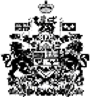 